DOBER TEKPRIDRŽUJEMO SI PRAVICODO SPREMEMBE JEDILNIKA ZARADI DOBAVE SUROVIN DOBAVITELJEV in PRILAGODTIVE JEDILNIKA STAROSTI OTROK. DNEVNO JE OTROKOM NA VOLJO VODA ALI ČAJ.Z zeleni pisavo: LOKALNO PRIDELANOLEGENDA: snovi ali proizvodi, ki povzročajo alergijo ali preobčutljivost:G. Žita, ki vsebujejo gluten, R. Raki in proizvodi iz rakov, J. Jajca in proizvodi iz jajc, Ri. Ribe in proizvodi iz rib, A. Arašid (kikiriki) in proizvodi iz arašidov, S. Zrnje soje inproizvodi iz soje, L. Mleko in mlečni izdelki (vsebujejo laktozo), O. Oreški, Z. Listna zelena in proizvodi iz nje, Go. Gorčično seme ali proizvodi iz njega, Se. Sezamovo seme ali proizvodi iz njega, Ž. Žveplov dioksid ali sulfiti v koncentraciji (več kot 10 mg/kg ali 10 mg/l glede na skupni SO2), B. Volčji bob in proizvodi iz njega, M. Mehkužci in proizvodi iz njih.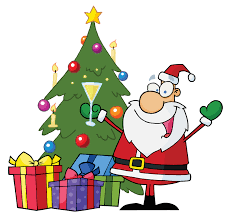 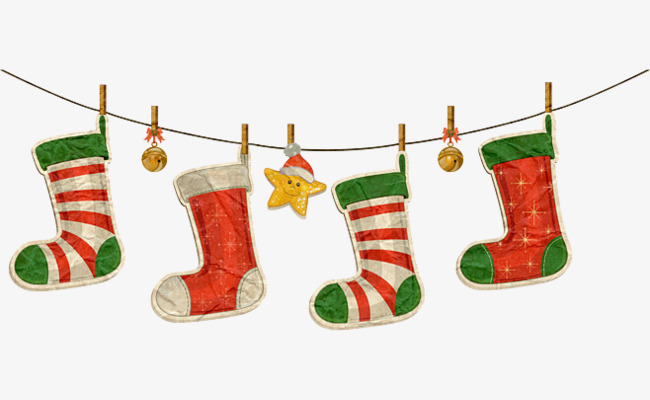 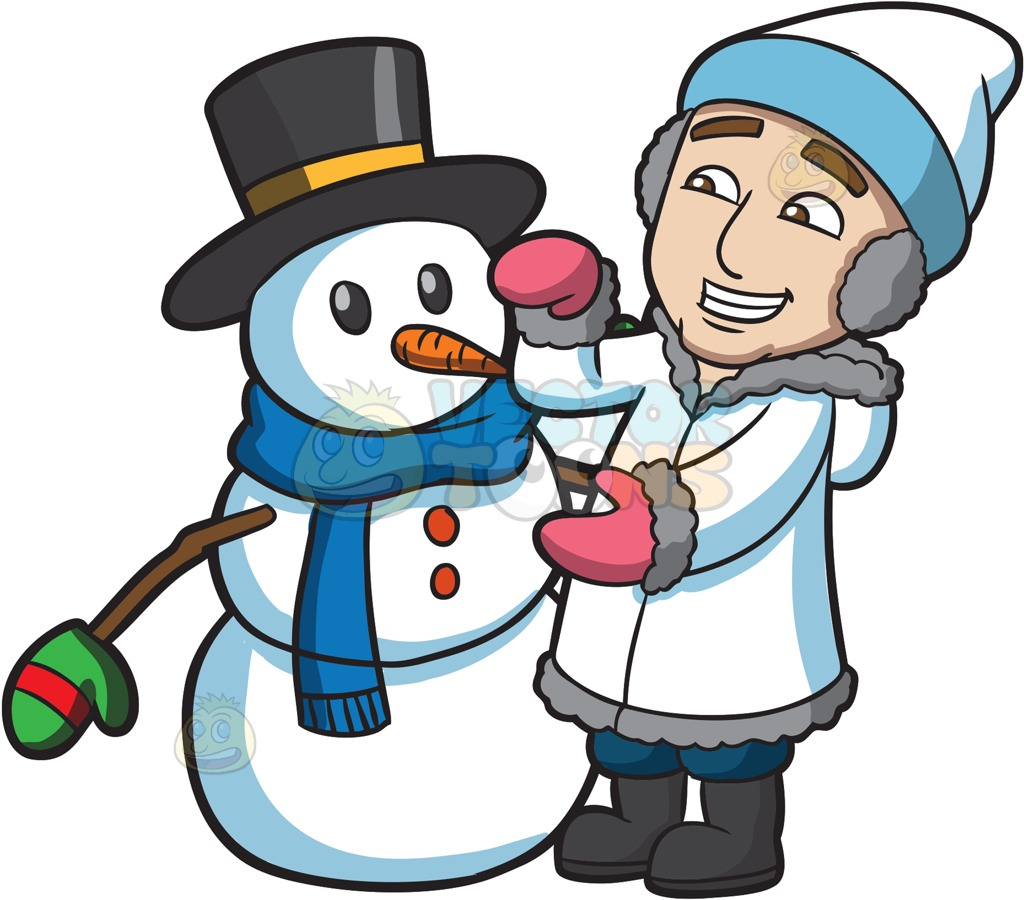 DOBER TEKPRIDRŽUJEMO SI PRAVICODO SPREMEMBE JEDILNIKA ZARADI DOBAVE SUROVIN DOBAVITELJEV in PRILAGODTIVE JEDILNIKA STAROSTI OTROK. DNEVNO JE OTROKOM NA VOLJO VODA ALI ČAJ.Z zeleni pisavo: LOKALNO PRIDELANOLEGENDA: snovi ali proizvodi, ki povzročajo alergijo ali preobčutljivost:G. Žita, ki vsebujejo gluten, R. Raki in proizvodi iz rakov, J. Jajca in proizvodi iz jajc, Ri. Ribe in proizvodi iz rib, A. Arašid (kikiriki) in proizvodi iz arašidov, S. Zrnje soje inproizvodi iz soje, L. Mleko in mlečni izdelki (vsebujejo laktozo), O. Oreški, Z. Listna zelena in proizvodi iz nje, Go. Gorčično seme ali proizvodi iz njega, Se. Sezamovo seme ali proizvodi iz njega, Ž. Žveplov dioksid ali sulfiti v koncentraciji (več kot 10 mg/kg ali 10 mg/l glede na skupni SO2), B. Volčji bob in proizvodi iz njega, M. Mehkužci in proizvodi iz njih.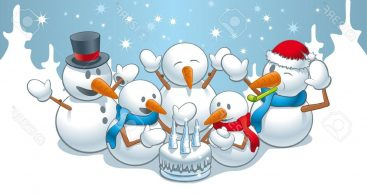 DOBER TEKPRIDRŽUJEMO SI PRAVICODO SPREMEMBE JEDILNIKA ZARADI DOBAVE SUROVIN DOBAVITELJEV in PRILAGODTIVE JEDILNIKA STAROSTI OTROK. DNEVNO JE OTROKOM NA VOLJO VODA ALI ČAJ.Z zeleni pisavo: LOKALNO PRIDELANOLEGENDA: snovi ali proizvodi, ki povzročajo alergijo ali preobčutljivost:G. Žita, ki vsebujejo gluten, R. Raki in proizvodi iz rakov, J. Jajca in proizvodi iz jajc, Ri. Ribe in proizvodi iz rib, A. Arašid (kikiriki) in proizvodi iz arašidov, S. Zrnje soje inproizvodi iz soje, L. Mleko in mlečni izdelki (vsebujejo laktozo), O. Oreški, Z. Listna zelena in proizvodi iz nje, Go. Gorčično seme ali proizvodi iz njega, Se. Sezamovo seme ali proizvodi iz njega, Ž. Žveplov dioksid ali sulfiti v koncentraciji (več kot 10 mg/kg ali 10 mg/l glede na skupni SO2), B. Volčji bob in proizvodi iz njega, M. Mehkužci in proizvodi iz njih.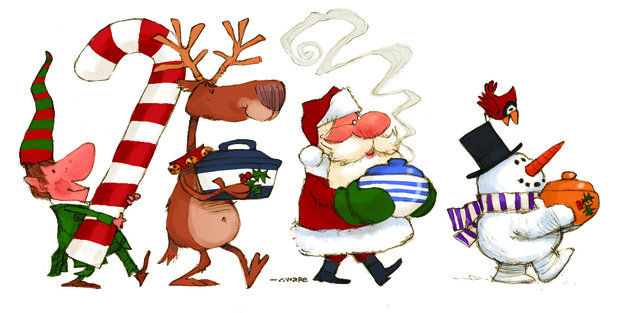 DOBER TEKPRIDRŽUJEMO SI PRAVICODO SPREMEMBE JEDILNIKA ZARADI DOBAVE SUROVIN DOBAVITELJEV in PRILAGODTIVE JEDILNIKA STAROSTI OTROK. DNEVNO JE OTROKOM NA VOLJO VODA ALI ČAJ.Z zeleni pisavo: LOKALNO PRIDELANOLEGENDA: snovi ali proizvodi, ki povzročajo alergijo ali preobčutljivost:G. Žita, ki vsebujejo gluten, R. Raki in proizvodi iz rakov, J. Jajca in proizvodi iz jajc, Ri. Ribe in proizvodi iz rib, A. Arašid (kikiriki) in proizvodi iz arašidov, S. Zrnje soje inproizvodi iz soje, L. Mleko in mlečni izdelki (vsebujejo laktozo), O. Oreški, Z. Listna zelena in proizvodi iz nje, Go. Gorčično seme ali proizvodi iz njega, Se. Sezamovo seme ali proizvodi iz njega, Ž. Žveplov dioksid ali sulfiti v koncentraciji (več kot 10 mg/kg ali 10 mg/l glede na skupni SO2), B. Volčji bob in proizvodi iz njega, M. Mehkužci in proizvodi iz njih.POČITNICE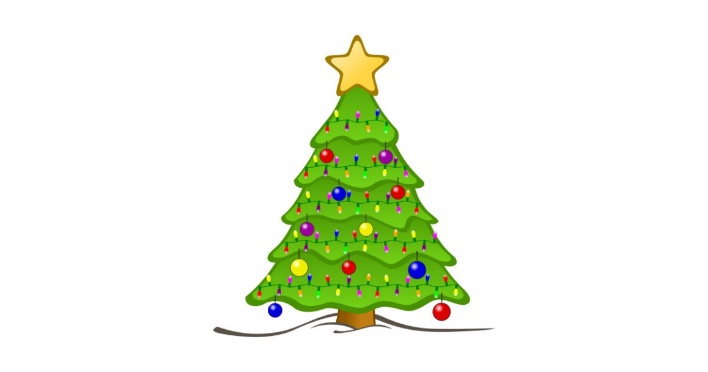 DANSHEMA ŠS IN MZAJTRKMALICAKOSILOPOPOLDANSKA MALICAPON30.11.Rženi kruh (G, S), čokoladni namaz (L, O, G), čajGobova smetanova juha s krompirjem kraljeva fit štručka (G, S, Se), KlementinaPrežganka  (G, J), špageti po bolonjsko (G), ribani sir (L), rdeča pesaSezamova štručka (G, S, Se), sadna skuta (L)TOR1.12.Buhtelj (G, S, J), mleko (L), jabolkoOvseni kruh (G, S), paniran ribji file (Ri, G, L), zeliščni čaj z limono, hruškaFižolova juha, piščančji file v zelenjavni omaki, KRUHOVI CMOKI, kitajsko zelje v solati s koruzoSirova štručka (G, S, L), čokoladno mleko (L)SRE2.12.Sadni jogurt (L), mini temna bombetka, suho sadje (Ž)Polnozrnata štručka (G,S; Se), rezina sira (L), piščančja prsa salama, kisla kumara, bela kava (G, L)Sarma, pire krompir, DOMAČ KOMPOT – ANANAS in MANGOOvseni kruh (G, S), maslo (L), marmeladaČET3.12.Koruzni kruh (G, S), topljeni sir (L), čajMlečna juha z EKO KORUZNIM ZDROBOM (G, L, J) in vanilijo, kakiBrokolijeva kremna juha, ribji file (Ri), riž z grahom, mešana zelena solata z črno redkvijoKoruzna žemlja (G, S), posebna salama, paprikaPET4.12.Marmeladni rogljič (G, S), banana, kakav (L, G)Hrenovka, temna štručka (G, S), EKO KETCHUP, zeliščni čajPasulj s šunko, temni kruh (G, S), DOMAČ PUDING s smetano (L, G)Mlečna štručka (G, S, L), jabolkoDANSHEMA ŠS IN MZAJTRKMALICAKOSILOPOPOLDANSKA MALICAPON7.12.Polnozrnata štručka (G, S), rezina sira, paprika, čajDOMAČ SADNI JOGURT (L), DOMAČ MLEČNI PARKELJ (G), pomarančaKokošja juha z zvezdicami (G, Z), svinjska pečenka, zeljne krpice (G)Ovseni kruh (G, S), tunina pašteta (Ri), kisle kumariceTOR8.12.Mleko (L), sadni kosmiči (G, S, O), slivaHamburger s pleskavico (G, S), zelena solata, sadni čaj z limonoŽelodčkova kisla juha, carski praženec (G, J, L), DOMAČ JABOLČNI KOMPOTPolnozrnat kruh (G, S), zeliščni namazSRE9.12.Sirova štručka (G, S, L), kakav (L, G), klementinaMlečni riž (L), kakavov posip (G),  bananaGoveja juha s cmočki (G, J), pire krompir, govedina, špinačaMarmeladni rogljič (G, S), hruškaČET10.12.Polnozrnat kruh (G, S), umešana jajčka, čajJota z svinjskim mesom in zelenjavo, koruzni kruh (G, S)Prežganka (G, J), njoki v smetanovi omaki s piščancem (G, L), mešana solata s korenčkomSadni jogurt (L), polnozrnat kruh (G, S, Se)PET11.12.Mlečni zdrob (G, L), kakavov posip (G), bananaAjdov kruh (G, S), kisla smetana (L), EKO VIŠNJEVA MARMELADA, bela kava (G, L), kiviBučna kremna juha, ribji polpeti (Ri), EKO KUS-KUS s korenčkom (G), zeljnata solata s fižolom Koruzni kruh (G, S), EKO ČOKOLADNO LEŠNIKOV NAMAZ (L; G; O)DANSHEMA ŠS IN MZAJTRKMALICAKOSILOPOPOLDANSKA MALICAPON14.12.Hrenovka, temni kruh (G, S), sadni čajEKO POLNOZRNAT MLEČNI ZDROB z DOMAČIM EKO MLEKOM, kakavov posip (G), hruškaKokošja juha z zvezdicami (G, Z), lazanja (G), zelena solata s korenčkomKoruzni kruh(G, S), sirni namaz (L), kisla kumaricaTOR15.12.Mleko (L), kosmiči (G, S), bananapašteta, koruzni kruh (G, S), korenček, zeliščni čaj z medomKokošja juha z ribano kašo (G, J), kašnice, slani krompir, kisla repa (L)jabolčni zavitek (G, L), KlementinaSRE16.12.Carski praženec (G, J, L), kiviPolnozrnati kruh (G, S, Se), maslo (L), med, ringlo, bela kava (G, L)Cvetačna kremna juha, EKO TEMNE POLNOVREDNE TESTENINE, lososova omaka (Ri, L), zelena solata s koruzoSadni jogurt (L), makova štručka (G, S) ČET17.12.Koruzni kruh (G, S), sirni namaz (L), paprika, sokPečene perutničke, polnozrnati kruh (G, S, Se), zeliščni čaj z medom, kiviKostna juha z vlivanci (J, G, Z), EKO PIRINA rižota s svinjskim mesom in sezonsko zelenjavo, zeljnata solata Šunka sir štručka (G, S, L), kiviPET18.12.Rženi kruh, maslo (L), marmelada, sadni čajBREZMESNI DANDOMAČ ČOKOLADNI PUDING (G, L),  sezamova štručka ( G, S, Se), hruškaRičet s klobaso, koruzni kruh (G, S), DOAMČ JABOLČNI ZAVITEK (G)Rženi kruh(G, S), kisla smetana(L), mešana marmelada, sadni čajDANSHEMA ŠS IN MZAJTRKMALICAKOSILOPOPOLDANSKA MALICAPON21.12.Jogurt (G, S), bananaMakaronovo meso (G), BIO sadno zelenjavni sok, jabolkoMesno zelenjavna enolončnica z mešanico EKO STROČNIC, skutini štruklji (G, S, L), domača čežanaOvseni kruh (G, S), zeliščni namaz (L), paprikaTOR22.12.Makova štručka (G, S), rezina sira (L), kiviRženi kruh (G, S), maslo (L), med, bela kava (G, L)Čufti v paradižnikovi omaki z EKO PELATI, pire krompir, sadna kupa (L)Sezamova štručka (G, S, Se), kakav (L, G)SRE23.12.Ajdov kruh (G, S), pašteta, čajDOMAČ JOGURT Z OKUSOM STRACETELA (L), mlečna pletena (G, L), kiviGolaž, EKO POLENTA (G), DOMAČ KORENČKOV BISKVIT s temno čokolado (G, J, L), jabolčni sokKaki, DOMAČI KEKSI (G, L, J)ČET24.12.Mleko (L), čokoladni kosmiči (G, S), suhi jabolčni krhljiPica burek (G, L, S), čaj, kakiGobova juha (L), puranji zrezek po dunajsko (G, L; J), krompir v kosih, francoska solataTemni francoski rogljič z marmelado (G,S), mleko (L)PET24.12.POČITNICEPOČITNICEPOČITNICEPOČITNICE